АДМИНИСТРАЦИЯПОГРАНИЧНОГО   МУНИЦИПАЛЬНОГО  ОКРУГАПРИМОРСКОГО КРАЯПОСТАНОВЛЕНИЕ26.07.2023                                      п. Пограничный                                                      № 940О проведении августовской конференции педагогических работников образовательных организаций Пограничного муниципального округаВ связи с подготовкой  образовательных организаций к началу нового учебного года Администрация Пограничного муниципального округаПОСТАНОВЛЯЕТ:1. Провести 29 августа 2023 года с 10.00 до 13.00 часов в муниципальном бюджетном учреждении «Районный  центр культуры и досуга Пограничного муниципального округа» августовскую конференцию педагогических работников образовательных организаций (далее – мероприятие).2. Установить предельную норму наполняемости помещения, в котором проводится  мероприятие,  в количестве  200 человек.3. Отделу  образования Администрации Пограничного муниципального округа (Панкова Н.Г.) обеспечить подготовку  и проведение мероприятия, а также соблюдение предельной нормы  наполняемости. 4. Отделу по делам культуры, молодежной и социальной политике Администрации Пограничного муниципального округа (Мун Б.А.) оказать содействие в  подготовке и проведении  конференции.5. Рекомендовать:5.1. ОМВД России по Пограничному муниципальному округу (Душкин А.Г.) обеспечить охрану общественного порядка;5.2. КГБУЗ «Пограничная ЦРБ» (Анпилогова Н.Л.) предусмотреть оказание скорой медицинской помощи.6. Разместить настоящее постановление на официальном сайте Администрации Пограничного муниципального округа.7.  Контроль за выполнением  постановления возложить на советника главы Администрации Пограничного муниципального округа по социальной политике   В.А. Шарову. Глава Администрациимуниципального округа                                                                          О.А. АлександровН. В. Шичкина8(42345)21716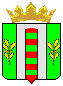 